Физика.Тема: Экспериментальные исследования частиц.Прочитать §54 и (или) посмотреть видеоурок «Экспериментальные методы исследования частиц». Ссылка: https://videouroki.net/et/pupil  (Вход по индивидуальному логину и паролю. Выслан каждому)На этом же сайте выполнить: тест «Экспериментальные методы исследования частиц»;задание в электронной тетради по физике. Урок 46.  Раздел «Строение атома и атомного ядра. Использование энергии атомных ядер». ОБЖ.Тема: Курение табака и его влияние на здоровьеПрочитать § 5.1, ?? (у).Посмотреть видеоурок на сайте «Инфоурок»  https://infourok.ru/videouroki/2068Математика.Сборник ГВЭ: стр.132-134 вариант №3 (тренировочные варианты «С»)Английский язык.Учебник: страница 211, номер 5.Информатика . Скайп.Биология.Тема «Межвидовые отношения организмов» 1. Запишите тему урока в тетради.2. Прочитайте в учебнике материал параграфа 9.5.3. Запишите таблицу в тетрадь (таблицу можно распечатать и вклеить в тетрадь) и дополните ее примерами, сделав третью колонку в этой таблице. 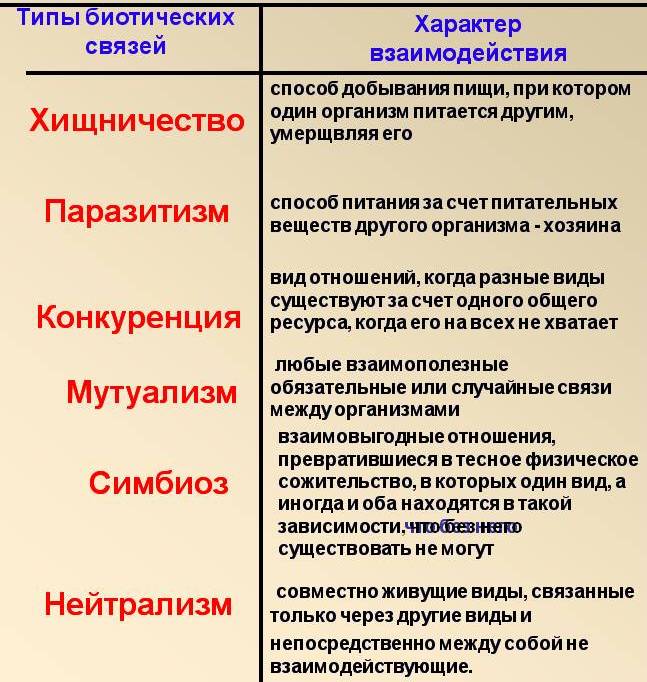 Выполненное задание отправьте на электронную почту учителю на проверкуАдрес почты: everest.distant@yandex.ru